Mom’s Famous Chocolate Chip Cookies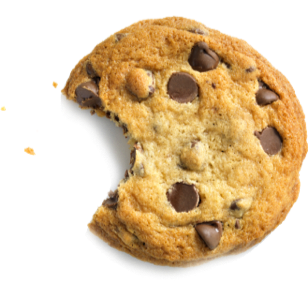  cup butter, softened2  cups white sugar1 cup packed brown sugar2 eggs2 teaspoons vanilla extract cup all-purpose flour1 teaspoon baking soda2 teaspoons hot water teaspoon salt cups semisweet chocolate chips